PROT. N.	CATANIACandidato:	 	In possesso di:Titolo di studio: Idoneità alla classe:Richiede idoneità alla classe:Con riferimento alla Sua domanda di ammissione agli esami di idoneità, tenuto conto del curriculum degli studi documentato, la S.V. è tenuta a sostenere gli esami relativi alle seguenti discipline:La S.V. sarà esaminata sui programmi svolti in questo Istituto lo scorso anno scolastico. Il calendario della sessione d’esame sarà pubblicato entro il 5 Settembre.Il Dirigente Scolastico(prof. Giuseppe Finocchiaro)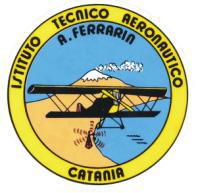 SISTEMA DI GESTIONE PER LA QUALITÀIndirizzo Trasporti e Logistica Ist. Tec. Aeronautico Statale “Arturo Ferrarin”Via Galermo, 17295123 Catania (CT)Indirizzo Trasporti e Logistica Ist. Tec. Aeronautico Statale “Arturo Ferrarin”Via Galermo, 17295123 Catania (CT)Indirizzo Trasporti e Logistica Ist. Tec. Aeronautico Statale “Arturo Ferrarin”Via Galermo, 17295123 Catania (CT)ModuloDISCIPLINE ESAMI DI IDONIETA’ E INTEGRATIVIDISCIPLINE ESAMI DI IDONIETA’ E INTEGRATIVICodice M DEI APagina 1di 1DISCIPLINAANNOANNOANNOANNOANNODISCIPLINA1°2°3°4°5°MECCANICA E MACCHINESCIENZA DELLA NAVIGAZIONE, STRUTTURA E COSTRUZIONE DEL MEZZO,LOGISTICALOGISTICALINGUA INGLESEMATEMATICAELETTROTECNICA, ELETTRONICA E AUTOMAZIONERELIGIONE CATTOLICA O ATTIVITA' ALTERNATIVELINGUA E LETTERATURA ITALIANA,STORIA CITTADINANZA E COSTITUZIONEMATEMATICA,COMPLEMENTI DI MATEMATICADIRITTO AERONAUTICOSCIENZE MOTORIE E SPORTIVESCIENZE INTEGRATE (SCIENZE DELLA TERRA E BIOLOGIA)SCIENZE INTEGRATE (FISICA) E LABORATORIOTECNOLOGIE E TECNICHE DI RAPPR. GRAFICASCIENTE INTEGRATE (CHIMICA) E LABORATORIOSCIENZE E TECNOLOGIE APPLICATE (STA)TECNOLOGIE INFORMATICHENAVIGAZIONE AEREA ED ESERCITAZIONIMETEOROLOGIA AERONAUTICA ED ESERCITAZIONITRAFFICO AEREO ED ESERCITAZIONIMECCANICA E MACCHINE AEROTECNICA E LABORATORIOVia Galermo, 172 – 95123 CataniaTel. 095 6136430 E-mail: cttb01000a@istruzione.it Sito Web: www.itaerferrarin.edu.itCF : 80013880879 CM : CTTB01000A